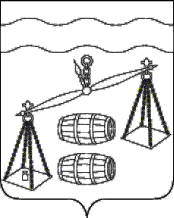 Администрация  сельского поселения"Деревня Субботники"Сухиничский район Калужская областьПОСТАНОВЛЕНИЕ   от 28.12.2023 года			                                   		№ 35         	В соответствии с постановлением администрации сельского поселения «Деревня Субботники» от 11.08.2020 № 24 «Об утверждении Порядка принятия решения о разработке муниципальных программ сельского поселения «Деревня Субботники», их формирования, реализации и проведения оценки эффективности реализации», руководствуясь Уставом сельского поселения «Деревня Субботники», администрация СП «Деревня Субботники»ПОСТАНОВЛЯЕТ:Внести в постановление администрации сельского поселения «Деревня Субботники» от 04.10.2019 №24 "Об утверждении муниципальной программы  СП «Деревня Субботники» «Совершенствование организации по решению общегосударственных вопросов и создание условий муниципальной службы в СП «Деревня Субботники» на 2020-2026 годы" (далее - постановление) следующие изменения: 	1.1. В паспорте программы Объемы и источники финансирования Программы строку " в 2023 году - 1881,1 тыс.рублей" заменить на "в 2023 году - 2432,2 тыс.руб.";		1.5. Таблицу раздела 6 Программы изложить в новой редакции согласно приложению №2 к настоящему постановлению.2. Настоящее постановление распространяется на правоотношения, возникшие с 01.01.2023 года.3. Контроль за исполнением настоящего постановления оставляю за собой.    Глава  администрации сельского    поселения «Деревня Субботники»                                               А. В. Карханина  Приложение №1к постановлению № 35от 28.12.2023г.О внесении изменений в постановление администрации СП «Деревня Субботники» от 04.10.2019 №24 "Об утверждении муниципальной программы сельского поселения «Деревня Субботники» «Совершенствование организации по решению общегосударственных вопросов и создание условий муниципальной службы в СП «Деревня Субботники» на 2020-2026 годы» Наименованиепрограммы, основного мероприятияНаименованиеглавного распорядителя средств бюджета поселения              Объемы финансирования (тыс.руб.)              Объемы финансирования (тыс.руб.)              Объемы финансирования (тыс.руб.)              Объемы финансирования (тыс.руб.)              Объемы финансирования (тыс.руб.)              Объемы финансирования (тыс.руб.)              Объемы финансирования (тыс.руб.)              Объемы финансирования (тыс.руб.)              Объемы финансирования (тыс.руб.)Наименованиепрограммы, основного мероприятияНаименованиеглавного распорядителя средств бюджета поселенияИсточникифинансиро-вания2020202120222023202420252026всего-функционирование  местной администрацийАдминистрацияСП «Деревня Субботники»БюджетСП 1100111012651906,61400140014009581,6Выполнение других обязательств государства, в том числе:- на осуществление полномочий по первичному воинскому учету на территориях, где отсутствуют военные комиссариаты (МБТ)- прочие расходы,  за счет МБТАдминистрация СП «Деревня Субботники»Бюджет СП «Деревня Субботники»29,45031,660161,832,51226102,536,1189,137,85039,15050206,5581,16264,3-Обучение, переподготовка, повышение квалификации,проведение семинаров для выборных лиц местного самоуправления, муниципальных служащихАдминистрацияСП «Деревня Субботники»БюджетСП 3030300303030180Доплаты к пенсиям муниципальных служащихАдминистрацияСП «Деревня Субботники»БюджетСП 350345360300,4370375300,42400,8ВСЕГО по программеВСЕГО по программеБюджетСП 1559,41738,479122432,21887,81894,11780,419204,3